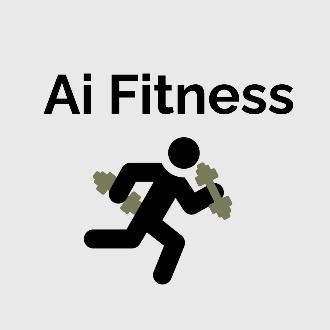  Статус Договора Клуб Ai Fitness: ___________________ Адрес оказания услуг: _________________ Срок оказания услуг________________ Вид Клубной Карты ________________ Время посещения _____________________ Повторный _______ с № ___________ _____________/__________________Оферта (Договор)В соответствии со статьей 437 Гражданского Кодекса РФ настоящая оферта адресована физическому лицу, далее именуемому «Акцептант», ранее не заключавшему договор с ООО “Орион», с целью заключить договор (далее по тексту – Договор) на условиях настоящей оферты (далее по тексту – «Оферта»).ТЕРМИНЫ И ОПРЕДЕЛЕНИЯ:«Агент» - юридическое лицо, которое, действуя по поручению Исполнителя, заключает сделки по продаже услуг Исполнителя и сопутствующих товаров.«Активация Вида Клубной Карты» – событие, с наступлением которого стороны Договора связывают начало срока оказания услуг по Виду Клубной карты.Акцепт – полное и безоговорочное принятие условий настоящей Оферты путем оплаты в порядке и на условиях настоящего Договора и Правил Клуба.Акцептант – физическое лицо, осуществляющее акцепт Оферты.«Вид Клубной карты» – набор Основных услуг, Сопутствующих и/или Дополнительных услуг (если предусмотрены видом Клубной карты), неотделимых друг от друга, сгруппированных по усмотрению Клуба в зависимости от продолжительности, порядка предоставления, особенностей предоставления, режима, состава и т.п. Продолжительность предоставления Сопутствующих услуг, включенных в Клубную карту, может отличаться от продолжительности предоставления Основных услуг. Дата открытия Клуба – дата, которой определяется момент начала функционирования Клуба, указанная в соответствующем сообщении на странице Клуба на Сайте и в официальном сообществе Клуба.  «Моментом открытия Клуба», Стороны договорились и согласны начало функционирования основных зон, т.е. зон, которые позволяют Члену Клуба получать основные физкультурно-оздоровительные услуги, Клуба, в т.ч. зоны бассейна (если бассейн предусмотрен). «Дополнительные услуги» - все прочие услуги, не входящие в состав Основных и Сопутствующих услуг, оплачиваемые Членом Клуба отдельно по ценам, указанным в Прейскуранте цен Клуба или иной оферте Исполнителя.Клубы Ai Fitness – фитнес клубы, на территории которого Член Клуба может пользоваться услугами, адреса которых опубликованы на Сайте.Клуб Ai Fitness – фитнес клуб, выбранный при заключении Договора Членом Клуба, на территории которого Член Клуба может пользоваться услугами, адрес которого указан в Расписке в получении Ключа. Член клуба, при заключении Договора, вправе выбрать из предлагаемых вариантов несколько клубов Ai Fitness.Ключ – Средство идентификации – в зависимости от Клуба это клубная карта или иное аналогичное средство, позволяющее идентифицировать Члена Клуба, предназначенное для фиксации получения Членом Клуба Дополнительных услуг, обеспечения взаимодействия между Членом Клуба и Клубом в ходе предоставления Основных, Сопутствующих и/или Дополнительных услуг. На период получения услуг для доступа в Клуб клиенту оформляется Ключ. В зависимости от вида доступа в Клуб Ключ может иметь вид пластиковой карты, Ключом может служить двоичный код скана отпечатка пальца Члена Клуба, ПИН код с идентификацией по фото и т.д. и т.п. Во всех случаях, акцепт Договора, означает согласие Клиента на сбор, предоставление, хранение и обработку его персональных, биометрических и иных данных Клубом. Начало оказания услуг по Виду Клубной карты – дата, которой определяется момент начала активации Вида Клубной карты. «Основные услуги» -  услуги населению по организации и проведению физкультурных, физкультурно-оздоровительных и спортивных мероприятий, имеющих социальную направленность, предоставляемые Члену клуба в виде возможности пользования помещениями Клуба (раздевалкой, душевой, тренировочными залами (за исключением игровых залов), спа-зоной (если предусмотрена в Клубе), бассейном (если предусмотрен в Клубе), в том числе с правом пользования,  имеющимся спортивным оборудованием (инвентарем, снарядами, снаряжением, экипировкой) в соответствии с назначением Помещений и оборудования и с соблюдением установленных особенностей использования в пределах помещений (территории) Клуба. В соответствии с видом приобретенного договора (Видом Клубной карты) Член Клуба имеет право на получение следующих услуг: -стартовая персональная тренировка в тренажерном зале, зале групповых программ и/или бассейне, занятия (в тренажерном зале, силовые, танцевальные, специальные классы, в кардио зоне, бассейне, аэробном зале); групповые занятия по физической культуре и спорту в тренировочном зале, игровом зале по расписанию. «Официальное сообщество» - Интернет-ресурс, официальное сообщество Клубов в социальной сети «В Контакте», размещенное в сети Интернет по сетевому адресу: https://vk.com/aifitness_tverskaya; https://vk.com/aifitness_trudПравила Клуба - неотъемлемая часть любого договора, заключаемого Клубом с Членом Клуба, которые принимаются Членом Клуба путем присоединения к ним в целом в момент заключения договора. Пользование услугами Клуба, акцепт Договора означает безусловное согласие Члена Клуба с настоящими Правилами Клуба.«Прейскурант Цен» - перечень товаров и услуг с указанием цен, предлагаемых Клубом, доводимый до сведения Членов Клуба, Посетителей, в том числе путем размещения в отделе продаж Клуба, на рецепции Клуба, а также на информационных стендах в Клубе.Рекуррентные платежи, также известные как платежи по подписке или «автоплатеж» — возможность выполнять регулярные списания денег с банковской карты покупателя без повторного ввода реквизитов карты и без участия плательщика для инициации очередного платежа.Сайт – информационный веб-ресурс, размещенный в сети Интернет по адресу: https://aifitness.ru/ «Сопутствующие услуги» – все иные физкультурно-оздоровительные услуги, не входящие в состав Основных услуг, оказываемые Члену Клуба Клубом и оплачиваемые по цене, указанной в Прейскуранте цен или иной оферте Клуба. Член Клуба – физическое лицо, старше 16 (шестнадцати) лет, принявшее условия Правил Клуба и обладающее правами на предоставление ему услуг в соответствии с выбранным видом Клубной карты и условиями Договора в результате акцепта, совершенного самим Членом Клуба и/или его законным представителем и/или иным акцептантом или физическое лицо старше 18 лет, принявшее условия Правил Клуба и обладающее правами на предоставление ему услуг в соответствии с Договором сопровождения в результате акцепта, совершенного самим Членом Клуба и/или иным акцептантом или Гостем Клуба.1. Предмет Договора1.1.Клуб обязуется оказывать услуги по организации и проведению физкультурно-оздоровительных мероприятий в соответствии с выбранным Членом Клуба Видом Клубной Карты, в порядке, установленном Правилами Клуба, которые являются неотъемлемой частью настоящего Договора, а Член Клуба оплатить услуги на условиях настоящего Договора. Услуги имеют социальную направленность и составляющую.1.2. Стоимость и порядок оплаты Вида Клубной Карты указываются при оформлении Договора (непосредственно в Клубе, через коммерческий отдел, через корпоративный отдел, на Сайте Клуба, через платежный терминал, оплата путем перевода денежных средств Агентам, представляющим интересы ООО «Орион» на основании агентских договоров).1.3. Услуги, согласно выбранного Вида Клубной карты, предоставляются по адресу фактического нахождения Клуба либо нескольких Клубов в зависимости от выбранного Вида Клубной карты. 1.4.Сопутствующие и Дополнительные услуги, не включенные в вид Клубной карты, оплачиваются по цене, указанной в действующем Прейскуранте цен Клуба.2. Права и обязанности Сторон2.1. Клуб обязан:2.1.1. Клуб обязуется предоставлять Члену Клуба Вид Клубной карты в соответствии с Правилами Клуба, которые являются неотъемлемой частью настоящего Договора, находятся в открытом доступе в Клубе, а также доступны для непосредственного ознакомления при оформлении Договора. Настоящим устанавливается, что предложением Исполнителя об изменении/дополнении Правил Клуба является доведение до Посетителей сведений об изменении/дополнении Правил Клуба и опубликование текста таких изменений/дополнений на Сайте и непосредственно в Клубе. Принятием предложения об изменении/дополнении Правил Клуба являются конклюдентные действия Посетителя в форме потребления услуг Исполнителя на новых условиях, после вступления изменений в силу. Несоблюдение Правил Клуба Посетителем создает невозможность оказания услуг по Виду Клубной карты и может привести к приостановке их оказания, а в случае не устранения нарушений Правил Клуба – к расторжению Договора2.1.2. обеспечить надлежащее функционирование спортивного оборудования и инвентаря, предназначенных для их пользования Членом Клуба.2.2. Клуб вправе:2.2.1. изменять стоимость услуг в соответствии с условиями настоящего Договора и Правилами Клуба, которые являются неотъемлемой частью настоящего Договора;2.2.2. изменять часы работы и в случаях технической или иной необходимости, а также обстоятельств, не зависящих от Клуба, временно закрывать помещения и/или зоны Клуба (отдельные тренировочные территории и пр.), а также весь Клуб целиком, в том числе для проведения профилактических, ремонтно-восстановительных или аварийных работ и мероприятий, без выплат любого рода компенсаций.Клуб вправе ограничить доступ к оборудованию, вышедшему из строя и требующему замены или проведения ремонтно-восстановительных работ. Ограничение работы бань, саун, бассейнов, джакузи, другого оборудования, также не может являться основанием для выплаты любого рода компенсаций.2.2.3.  В случае невозможности оказания услуг в Клубе, выбранном Членом Клуба при заключении Договора, по причинам, указанным в п. 2.2.2. Договора Оферты, а также в случаях приостановки, прекращения деятельности Клуба и/или его закрытии, данные услуги могут быть предоставлены в одном из иных Клубов сети Ai Fitness, по выбору Члена Клуба.2.2.4. В случае невозможности оказания услуг в Клубе, выбранном Членом Клуба/законным представителем Несовершеннолетнего посетителя при заключении договора стороной Исполнителя, а также в случае прекращения деятельности Клуба Ai Fitness стороной Исполнителя, данные услуги могут быть предоставлены по месту нахождения Клуба в порядке соисполнения  партнерами Исполнителя. Уведомление Члена Клуба/законного представителя Несовершеннолетнего посетителя об оказании услуг стороной партнера Исполнителя производится посредством размещения информации на официальном сайте Клуба.2.3. Член Клуба обязан:2.3.1. ознакомиться и соблюдать Правила Клуба, ознакомиться с Перечнем медицинских противопоказаний к занятиям в Клубе (Приложение № 1 к Правилам Клуба), Правилами безопасности (Приложение № 2 к настоящим Правилам Клуба), размещенными на сайте Клуба и в официальном сообществе Клуба, на рецепции Клуба и информационных стендах Клуба. Соблюдение Правил Клуба является обязательным условием для возможности оказания услуг. 2.3.2. самостоятельно, без приглашений со стороны Клуба, знакомиться с информацией, касающейся предоставления услуг, размещенной на информационных стендах на территории Клуба, на Сайте Клуба по адресу: https://aifitness.ru/ и в Официальном сообществе. Член Клуба может самостоятельно получить информацию, позвонив по телефону сервисной службы в часы её работы (указаны на Сайте Клуба).2.4. Член Клуба вправе:2.4.1. пользоваться услугами по Виду Клубной карты в соответствии с условиями настоящего Договора.2.4.2. иметь и реализовывать все иные права, установленные действующим законодательством.3. Ответственность Сторон3.1. Стороны несут ответственность за неисполнение или ненадлежащее исполнение своих обязательств в соответствии с действующим законодательством РФ.3.2. Стороны освобождаются от ответственности в случае возникновения форс-мажорных обстоятельств (беспорядки, стихийные бедствия, взрывы, пожары, забастовки, действия властей, законные или незаконные, перерывы в обеспечении коммунальными услугами со стороны ресурсоснабжающих организаций, проведением городскими (районными) службами сезонных и/или профилактических и/или ремонтно-строительных и/или аварийных ремонтно-восстановительных работ в здании и сооружении т.п.). Сторона, у которой возникли такие обстоятельства, должна в десятидневный срок и любым доступным способом (путем размещения на Сайте, с помощью сообщения в СМИ, смс-рассылкой или рассылкой по адресам электронной почты и т.п.) оповестить о таких обстоятельствах другую Сторону.4. Дополнительные положения4.1. Договор считается заключенным с даты Акцепта и действует до окончания срока оказания услуг по виду Клубной карты. При этом началом оказания услуг по Виду Клубной карты является дата, которой определяется момент начала активации Вида Клубной карты. «Моментом начала оказания услуг по виду Клубной карты» Стороны договорились и согласны считать день активации услуг по Виду Клубной карты, которая в зависимости от порядка оплаты: - соответствует дате первого платежа, в случае, если оплата производится с использованием банковской карты без участия Члена Клуба,- соответствует дате первого посещения Клуба, но не позже, чем через 14 (четырнадцать) календарных дней, с даты Акцепта, при этом если Член Клуба в течение 14 (четырнадцати) календарных дней не активировал услуги по Виду Клубной карты при посещении, то услуги по Виду Клубной карты считаются активированными с 00.00 часов 15 (пятнадцатого) дня с даты Акцепта.4.1.1. В случае, заключения настоящего Договора до Даты открытия Клуба, началом срока оказания услуг по Виду Клубной карты является Дата открытия Клуба, в зависимости от того, что наступит ранее. Уведомление Членов Клуба об открытии Клуба для Членов Клуба осуществляется на сайте компании https://aifitness.ru/, в официальном сообществе Клуба, в соответствии с условиями настоящего Договора и Правилами Клуба, которые являются неотъемлемой частью настоящего Договора.4.2. Член Клуба осознает и принимает тот факт, что любая активность является для него потенциально опасной и может повлечь за собой наступление несчастного случая, следствием которого может стать причинение вреда его здоровью и/или жизни, в том числе смерть. Клуб рекомендует Члену Клуба застраховать риск наступления неблагоприятных последствий, которые могут наступить в связи с его посещением Клуба.4.3. Член Клуба обязан незамедлительно покинуть Клуб в случае срабатывания пожарной сигнализации. 4.4.Если Член Клуба, которому согласно Договору должны предоставляться услуги, не воспользовался имеющимся правом по Договору, услуги считаются предоставленными в надлежащем качестве и объеме (т.е. независимо от фактического посещения Клуба Членом Клуба).5. Особые условия5.1. Член Клуба согласен, что Клуб вправе привлекать третьих лиц для оказания предусмотренных настоящим Договором услуг.5.2.  Акцепт Оферты означает согласие Члена Клуба на обработку, хранение и использование, с целью действия настоящего договора оператором ООО «Орион», своих персональных данных, в том числе биометрических персональных данных.Цель обработки персональных данных: исполнение обязательств по настоящему Договору, воспрепятствования неправомерному проникновению в Клуб, обеспечения оснащенности объектов (территорий) техническими средствами охраны, предоставление справочной информации, а также в целях продвижения товаров, работ и услуг; перечень действий: любое действие (операция) или совокупность действий (операций), совершаемых с использованием средств автоматизации или без использования таких средств с персональными данными, в том числе биометрическими персональными данными, предоставленными Членом Клуба, включая сбор, запись, систематизацию, накопление, хранение, уточнение (обновление, изменение), использование, передачу (предоставление и доступ), обезличивание, блокирование, удаление, уничтожение персональных данных; согласие на обработку персональных данных, в том числе биометрических персональных данных  действует со дня подписания настоящего согласия субъекта персональных данных и до исполнения сторонами  обязательств по абонентскому договору, либо в случае отзыва субъектом персональных данных согласия на обработку его персональных данных, направленного  на адрес электронной почты:  orion22@internet.ru, в сроки, установленные п.п. 5 ст.21 Федерального закона от 27 июля 2006 г. № 152-ФЗ “О персональных данных”. Клуб может осуществлять идентификацию Члена Клуба по фотоизображению, предоставленному Членом Клуба или сделанному Клубом, или отпечаткам пальцев. Клуб оставляет за собой право отказать во входе Члену Клуба, идентификация личности которого по фотоизображению или отпечаткам невозможна или затруднена. Настоящим Член Клуба дает свое согласие на обработку персональных данных, разрешенных для распространения, без запретов и условий на обработку персональных данных, а именно: использовать его фотоизображение и/или видеоизображение путем включения в изображения и/или аудиовизуальные произведения, создаваемые Клубом, которые могут быть обнародованы и/или использованы на Сайте (в том числе в онлайн-трансляциях Клубов) https://aifitness.ru/,  в Официальном сообществе https://vk.com/aifitness_tverskaya; https://vk.com/aifitness_trud , в иных официальных группах (сообществах и т.п.) социальных сетей в Интернете, а также путем сообщения в эфир по кабелю в Клубах.5.3.  Акцепт Оферты означает согласие Члена Клуба на получение рекламы и/или информации, а равно сообщений уведомительного и/или рекламного характера, не касающихся хода исполнения настоящего Договора в виде SMS на номер мобильного телефона и/или сообщений на адрес электронной почты, указанные при акцепте настоящей Оферты. 5.4. Акцептуя настоящий Договор оферты, Член Клуба подтверждает, что проинформирован Клубом о Правилах Клуба, которые являются неотъемлемой частью Договора, ознакомлен с ними и обязуется их соблюдать.6. Акцепт Оферты6.1. Член Клуба совершает акцепт Оферты, действуя добровольно и без какого-либо принуждения. Член Клуба и Клуб заверяют и гарантируют, что отсутствуют препятствия к заключению и/или заведомому невыполнению Сторонами добровольно взятых на себя обязательств.6.2. Член Клуба понимает содержание Оферты, полностью и безусловно принимает все ее условия без каких-либо изъятий и/или ограничений, что равносильно заключению договора в письменной форме (п.3 ст. 434 ГК РФ). Член клуба вправе однократно бесплатно получить экземпляр настоящей Оферты на бумажном носителе, обратившись с заявлением в Клуб. При повторном запросе экземпляра Оферты Член клуба обязан оплатить технические расходы по изготовлению Договора на бумажном носителе в соответствии с тарифами Клуба.6.3. Акцепт Оферты Членом Клуба осуществляется путем совершения действий: выбора Клуба ALEX FITNESS и Вида Клубной Карты, предоставления достоверных персональных данных (ФИО, дата рождения, пол, контактные телефоны, адрес регистрации, данных документа, удостоверяющего личность, адреса электронной почты), внесения оплаты из личных или заемных средств, в размере, порядке и на условиях настоящего договора.6.4. Акцептом, совершенным в пользу третьего физического лица, признается акцепт, при котором плательщик и лицо, сведения о котором, как о Члене Клуба, предоставлены при совершении акцепта на Сайте, являются разными физическими лицами. Акцептант не имеет права расторгнуть заключенный в пользу третьего физического лица договор, без согласия такого третьего лица, если оно выразило желание воспользоваться предоставляемыми по договору услугами (п.2 ст. 430 ГК РФ).6.5. Акцептуя настоящий Договор оферты, Член Клуба подтверждает, что информирован Клубом о медицинских противопоказаниях для получения услуг и что, на основании этой информации от Клуба и самостоятельно полученного заключения от врача в отношение себя, самостоятельно принял решение о возможности получения услуг, предоставляемых Клубом, а так же  заверяет и гарантирует, что в отношение него не установлено медицинских или иных противопоказаний, делающих нежелательным или невозможным посещение Клуба для целей настоящего Договора. 7. Реквизиты организацииОбщество с ограниченной ответственностью «Орион» (ООО «Орион»)Место нахождения: 196655, г. Санкт-Петербург, вн.тер.г. город Колпино, ул. Тверская, д.58/6, литера А, офис 1. ОГРН 1227800017060, ИНН/КПП 7817119422/781701001, Р/с 40702810755000075285 в ПАО Сбербанк, к/с 30101810500000000653, БИК 044030653 , генеральный директор Кузнецов Дения Александрович.